ÚvodProjekt MAP III pro ORP Trhové Sviny je zaměřen na zvýšení a zkvalitnění odborných kapacit, podporu vzájemné spolupráce škol a jejich zřizovatelů a podporu spolupráce ostatních aktérů ve vzdělávání. Pro naplnění tohoto cíle bylo třeba vypracovat dokument pro konkretizaci dotčené veřejnosti – cílové skupiny. Obsahem tohoto dokumentu je přehled cílových skupin projektu MAP III pro ORP Trhové Sviny.Cílové skupinyCílová skupina: Pedagogičtí pracovníci škol a školských zařízení včetně vedoucích pedagogických pracovníkůProjekt je zaměřen na ředitele i učitele mateřských a základních škol, základních uměleckých škol, vychovatele školních družin, školních klubů, pedagogy volného času i neformálního vzdělávání. Realizací projektu jim bude zajištěna podpora ve vzdělávání, zkvalitnění řízení škol, zlepšení podmínek pro manažerskou práci vedení škol i pro přímou pedagogickou činnost s cílem úspěchu pro každého žáka i učitele.Cílová skupina: Pracovníci a dobrovolní pracovníci organizací působících v oblasti vzdělávání nebo asistenčních služeb a v oblasti neformálního a zájmového vzdělávání dětí a mládežeV rámci projektu jsou zapojené také organizace poskytující doplňkové vzdělávací služby. Z tohoto důvodu je potřeba jim poskytovat systémovou podporu a později moci využívat jejich zkušeností. Tyto organizace mají zastoupení v procesu tvorby místního akčního plánu. Přínosy pro tuto cílovou skupinu spočívají v posílení důvěry a spolupráce, zvýšení odbornosti a informovanosti, získání nových partnerství.Cílová skupina: Rodiče dětí a žákůRodiče tvoří nezastupitelnou roli ve vzdělávání svých dětí. Projektové aktivity jim poskytnou více informací o příležitostech rozvoje nejen ve škole, ale i mimo školní vzdělávání. Umožní více zapojit rodiče do života školy a podpořit ji. Přínosem pro tuto cílovou skupinu je posílení vztahu mezi dítětem a rodičem, rodiče získají více informací o svých dětech ve škole i mimo ni, posílí se důvěra ve školní vzdělávací systém, rodiče jsou více zapojeni do života školy.Cílová skupina: VeřejnostVzdělávání ve školách má dopad na širokou veřejnost a mínění veřejnosti má dopad ve vzdělávání ve školách. Cílem je zlepšovat kvalitu vzdělávání s ohledem na místní potřeby a rozvoj kompetencí pro osobní i pracovní život.Cílová skupina: Zaměstnanci veřejné správy a zřizovatelů škol působících ve vzdělávací politiceU zapojených zaměstnanců se zvýší odbornost a informovanost v oblasti vzdělávání a bude prohloubena a posílena vzájemná důvěra a spolupráce.ZávěrHlavním přínosem realizace projektu je budování a rozvoj udržitelného systému komunikace mezi aktéry, kteří ovlivňují vzdělávání v území. Vzniklá partnerství napomáhají zkvalitňování vzdělávání v území, ale také k řízenému rozvoji dalších služeb na podporu vzdělávání dětí a mládeže.Schváleno Řídícím výborem MAP III dne ………………………………………………………………Mgr. Věra Korčaková     Předsedkyně řídícího výboru MAP III pro ORP Trhové Sviny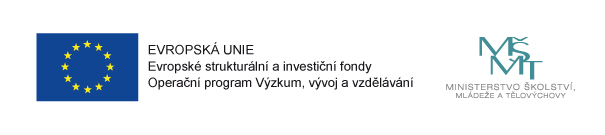 